Социальный паспорт Кемского муниципального района Республики Карелия2023 годЧисленность населения Кемского муниципального района по состоянию на 01.01.2023 г. составляет 12 715 человек, в т.ч. городское население – 9 712 человек, сельское население - 3003 человека;численность трудоспособного* населения – 6 925 человек,численность граждан моложе трудоспособного возраста – 2 146 человек, численность граждан старше трудоспособного** возраста – 3 644 человека. По состоянию на 01.04.2023 года:  численность получателей страховой пенсии по старости – 5 003 человека,численность граждан, имеющих инвалидность – 1 031 человек, в т.ч.:инвалидов I группы – 148 человек,инвалидов II группы – 430 человек,инвалидов III группы – 385 человек,детей-инвалидов – 68 человек.Кемский муниципальный район состоит из четырех поселений, насчитывающих 19 населённых пунктов.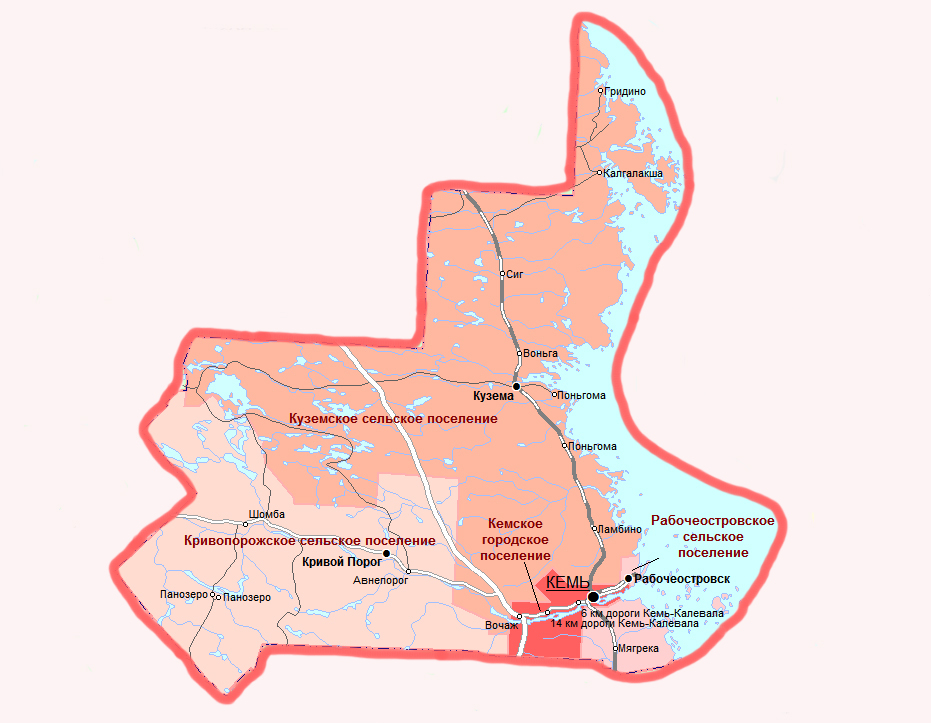 * Мужчины в возрасте 16-60 лет включительно, женщины – 16-55 лет** Мужчины в возрасте 61 год и более, женщины в возрасте 56 лет и болееМуниципальные районы, городские и сельские поселенияСоциальные учрежденияГосударственное бюджетное учреждение социального обслуживания Республики Карелия «Комплексный центр социального обслуживания населения Республики Карелия» (ГБУ СО «КЦСОН РК»)   - Подразделение по Кемскому районуАдрес: 186610, Республика Карелия, г. Кемь, ул. Мосорина, д. 5 e-mail: kem@social-karelia.ruСайт: http://kem.social-karelia.ru/Телефон: 8 (814-58) 72186Отделение социальной реабилитацииАдрес: 186610, Республика Карелия, г. Кемь, ул. Фрунзе, д. 1, кв. 17Отделение социального обслуживания на домуАдрес: 186610, Республика Карелия, г. Кемь, ул. Мосорина, д. 5 Обменно-вещевой пунктАдрес: 186610, Республика Карелия, г. Кемь, ул. Бланки, д.12Государственное бюджетное учреждение социального обслуживания Республики Карелия «Центр помощи детям, оставшимся без попечения родителей, №4»Адрес: 186601, Республика Карелия, Кемский район, п. Рабочеостровск, ул. Железнодорожная, д.8e-mail: detikdom@rambler.ruТелефон: 8 (814-58) 56280Государственное казенное учреждение социальной защиты «Центр социальной работы Республики Карелия» Отделение по работе с гражданами в Кемском районеАдрес: 186610, Республика Карелия, г. Кемь, Пролетарский пр., д.14e-mail: uszk@onego.ruТелефон:  8 (814-58) 72403Клиентская служба Отделения Социального фонда Российской Федерации по Республике КарелияАдрес: Адрес: 186610, г. Кемь, Пролетарский проспект, д. 21Телефон: 8 (800) 200-07-57Агентство занятости населения Кемского районаАдрес: Республика Карелия, г. Кемь, ул. Каменева, д. 12Телефон:  8 911 4-200-393Медицинские учрежденияГосударственное бюджетное учреждение здравоохранения Республики Карелия «Кемская центральная районная больница»Адрес:	Республика Карелия, Кемский район, г. Кемь, ул. Энергетиков, д.16Телефон: 8 (814-58) 54168Сайт:	http://gbuz-crbkem.ucoz.com/Образовательные учрежденияИнформация о деятельности    Государственное бюджетное учреждение социального обслуживания Республики Карелия «Комплексный центр социального обслуживания населения Республики Карелия \подразделение по Кемскому району по состоянию на 01.10.2023 года.По состоянию на 01.10.2023 на обслуживании в подразделении находится 165получателей социальных услуг (ПСУ), которые проживают в 5 населенных пунктах (из 19): Кемское городское поселение - 109 ПСУг. Кемь - 109Рабочеостровское сельское поселение - 18 ПСУп. Рабочеостровск - 18Кривопорожское сельское поселение - 38 ПСУп. Кривой Порог - 31п. Панозеро - 2п. Авнепорог - 5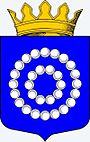 Кемский муниципальный район№ПоселениеПочтовый адресЧисленность населения на 01.01.2023 г.Кемский муниципальный район186610, Республика Карелия, г. Кемь, пр. Пролетарский, д. 30Телефон: 8 (814-58) 70433, 70353, 72953 (факс)12 7151Кемское городское поселениег. Кемьп. 14 км дороги Кемь-Калевала (13 км)п. 6 км дороги Кемь-Калевала (5,8 км)п. Вочаж (20 км)		186610, Республика Карелия, г. Кемь, пр. Пролетарский д. 30 Телефон: 8 (814-58) 54780

100932Кривопорожское сельское поселениеп. Кривой Порог (52 км)п. Авнепорог (47 км)д. Панозеро  (110 км)п. Панозеро (100 км)п. Шомба (86 км)186622, Республика Карелия, Кемский район, п. Кривой порог, ул. Кольцевая, д.13Телефон: 8 (814-58) 73551       8603Куземское сельское поселениеп. Кузема (120 км)д. Воньга (110 км)с. Гридино (270 км)с. Калгалакша (260 км)ст. Ламбинод. Поньгома (120 км)ст. Поньгома ст. Сиг (250 км)186610, Республика Карелия, Кемский район, п. Кузема, ул. Вокзальная,  д. 4, кв. 9Телефон: 8 (814-58) 737222864Рабочеостровское сельское поселениеп. Рабочеостровск (9,3 км)ст. Мягрека 186610, Республика Карелия, Кемский район, п. Рабочеостровск, ул. Юбилейная, д. 4, кв. 4Телефон: 8 (814-58) 561791476№ Полное наименование организации Адрес, телефон, emailСайт1Муниципальное бюджетное общеобразовательное учреждение 
"Средняя общеобразовательная школа №1" 
Кемского муниципального района Республика Карелия, г. Кемь, пр. Пролетарский, д.18Телефон: 8 (814-58) 70575email: kemskola1@gmail.comhttp://kemsosh1.ucoz.net/2Муниципальное бюджетное общеобразовательное учреждение 
"Средняя общеобразовательная школа №2" 
Кемского муниципального района Республика Карелия,  г. Кемь, пл. Кирова, д.6Телефон: 8 (814-58) 43180email:  kemskola2@gmail.comhttp://kemshkola2.ucoz.net/3Муниципальное бюджетное общеобразовательное учреждение 
"Средняя общеобразовательная школа №3" 
Кемского муниципального района Республика Карелия, г. Кемь, ул. Октябрьская, д.1Телефон: 8 (814-58) 43783email: kemskola3@gmail.comhttp://kem3.ucoz.net/4Муниципальное бюджетное общеобразовательное учреждение «Рабочеостровская средняя общеобразовательная школа» Кемского муниципального районаРеспублика Карелия,  Кемский район, п. Рабочеостровск, ул. Новая, д.6Телефон: 8 (814-58) 56189email: rostrovsk@gmail.com5Муниципальное бюджетное общеобразовательное учреждение «Кривопорожская средняя общеобразовательная школа» Кемского муниципального районаРеспублика Карелия,  Кемский район, п. Кривой порог, ул. Кольцевая, д.16аТелефон: 89214658026email: krivoporog@gmail.com6Муниципальное бюджетное общеобразовательное учреждение «Подужемская средняя общеобразовательная школа» Кемского муниципального районаРеспублика Карелия,  Кемский район, 14 километр дорогиКемь-КалевалаТелефон: 8 (814-58) 39332email: poduzem@gmail.comhttp://pod-sosh.edusite.ru/7Муниципальное бюджетное общеобразовательное учреждение «Панозерская основная общеобразовательная школа» Кемского муниципального районаРеспублика Карелия,  Кемский район, п. Панозеро, ул. Лесная, д.1Телефон: 8 (814-58) 32123email: panozersk@gmail.comhttps://schoolpanozersk.ru/8Муниципальное бюджетное дошкольное образовательное учреждение Детский сад № 1 "Ёлочка" Кемского муниципального районаРеспублика Карелия,  Кемский район, п. Рабочеостровск, ул. Лесная, д.15Телефон: 8 (814-58) 56041email: elochka_kem@mail.ru9Муниципальное бюджетное дошкольное образовательное учреждение Детский сад № 2  Кемского муниципального районаРеспублика Карелия,  г. Кемь, ул. Мосорина, д. 7аТелефон: 8 (814-58) 22996email: kemdsad02@gmail.com10Муниципальное бюджетное дошкольное образовательное учреждение Детский сад № 4 "Теремок" Кемского муниципального районаРеспублика Карелия,  г. Кемь, ул. Минина, д.6Телефон: 8 (814-58) 54773email: teremok.mdou7@yandex.ru11Муниципальное бюджетное учреждение дополнительного образования "ДОМ ТВОРЧЕСТВА" Республика Карелия,  г. Кемь, пр. Пролетарский, д.55Телефон: 8 (814-58) 70017email: kem.ddt@yandex.ru12Муниципальное бюджетное учреждение дополнительного образования "ДЕТСКО-ЮНОШЕСКАЯ СПОРТИВНАЯ ШКОЛА" Кемского муниципального районаРеспублика Карелия,  г. Кемь, ул. Каменева, д.20аТелефон: 8 (814-58) 72072email: sportschool-kem@mail.ru13Муниципальное бюджетное учреждение дополнительного образования "ДЕТСКАЯ ШКОЛА ИСКУССТВ" Кемского муниципального районаРеспублика Карелия,  г. Кемь, пр. Пролетарский, д. 68Телефон: 8(814-58) 71365email: kemmusic@yandex.ruhttps://kemmusic.ru/Наименование отделенияПлановые показатели по выполнению государственного задания Количество договоров о предоставлении социальных услугИз них количество приостановленныхКоличество социальных работников(сиделок)Форма социального обслуживания на домуФорма социального обслуживания на домуФорма социального обслуживания на домуФорма социального обслуживания на домуФорма социального обслуживания на домуОтделение социального обслуживания на дому90102914Полустационарная форма социального обслуживанияПолустационарная форма социального обслуживанияПолустационарная форма социального обслуживанияПолустационарная форма социального обслуживанияПолустационарная форма социального обслуживанияОтделение социальной реабилитации176390